Publicado en  el 24/01/2014 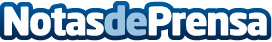 Filipinas: 6,7 millones de euros conseguidos gracias a la sociedad española y los sectores privado y público Del total de las aportaciones recibidas en UNICEF Comité Español, un 97% proviene de personas a título individual y del sector privado, y el 3% restante de administraciones públicas. Su contribución ha sido destinada a la ayuda humanitaria urgente y a la protección de niños afectados y sus familias. Datos de contacto:UNICEFNota de prensa publicada en: https://www.notasdeprensa.es/filipinas-67-millones-de-euros-conseguidos_1 Categorias: Solidaridad y cooperación http://www.notasdeprensa.es